Приложение №3Семена микрозелени 12.01.2021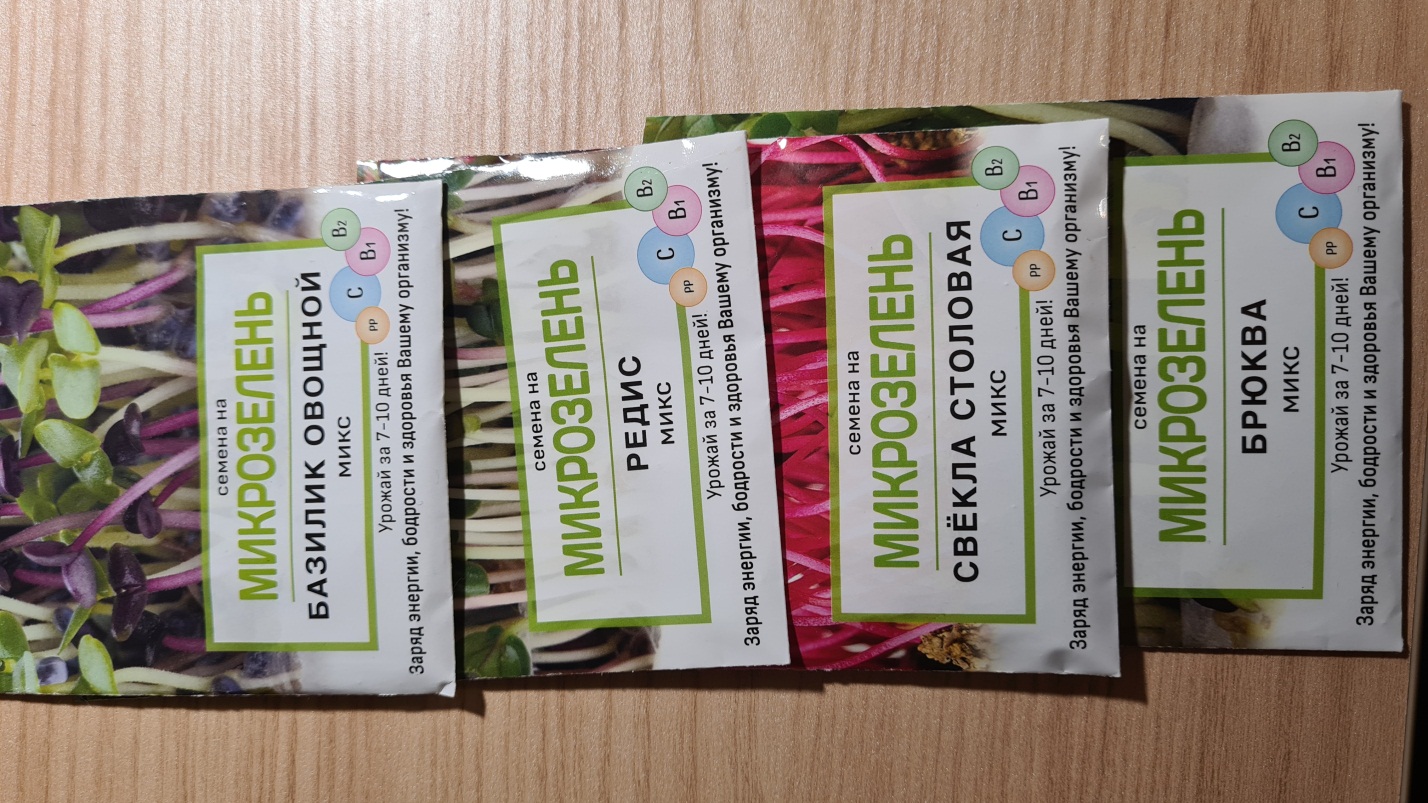 